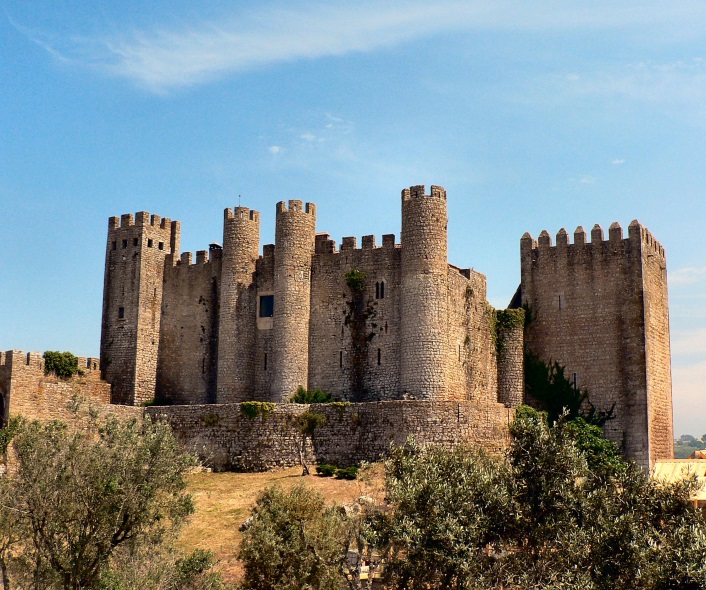 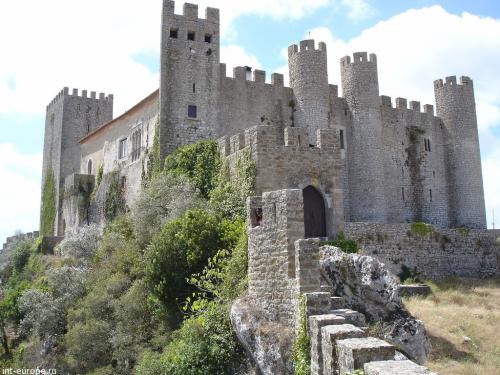 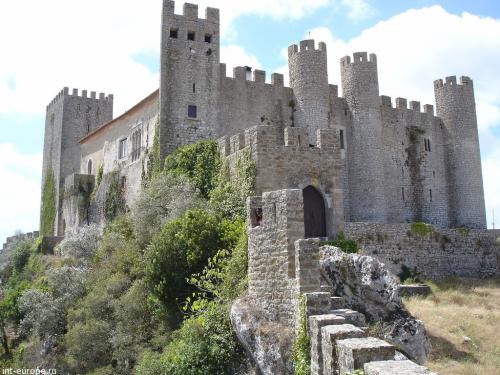 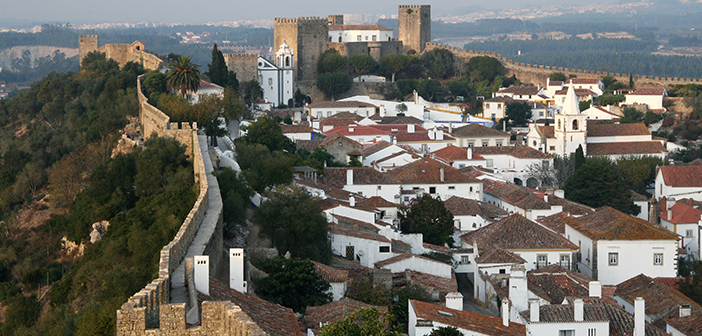 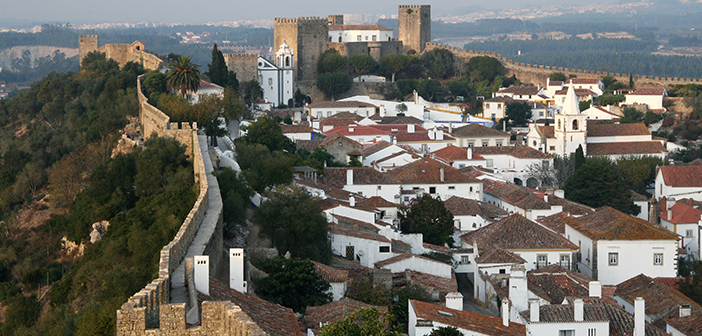  On pense que l'occupation humaine primitive de son site remonte à la préhistoire. En raison de sa proximité avec la côte atlantique, il a suscité l’intérêt des peuples envahisseurs de la péninsule ibérique, qui ont successivement occupé le territoire.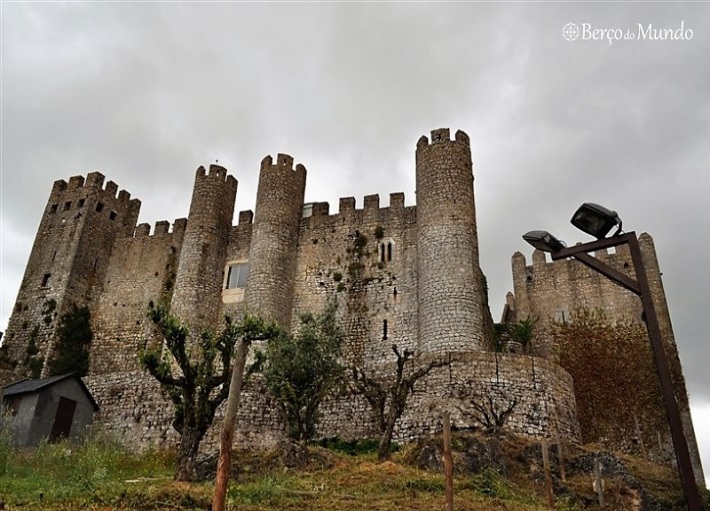 Óbidos subit sa transformation la  plus forte à Noël. Ces dernières années, ce village bien connu est devenu la "Vila Natal", un lieu mystique qui enchante enfants et adultes pour la beauté et le plaisir qu’il procure à tous.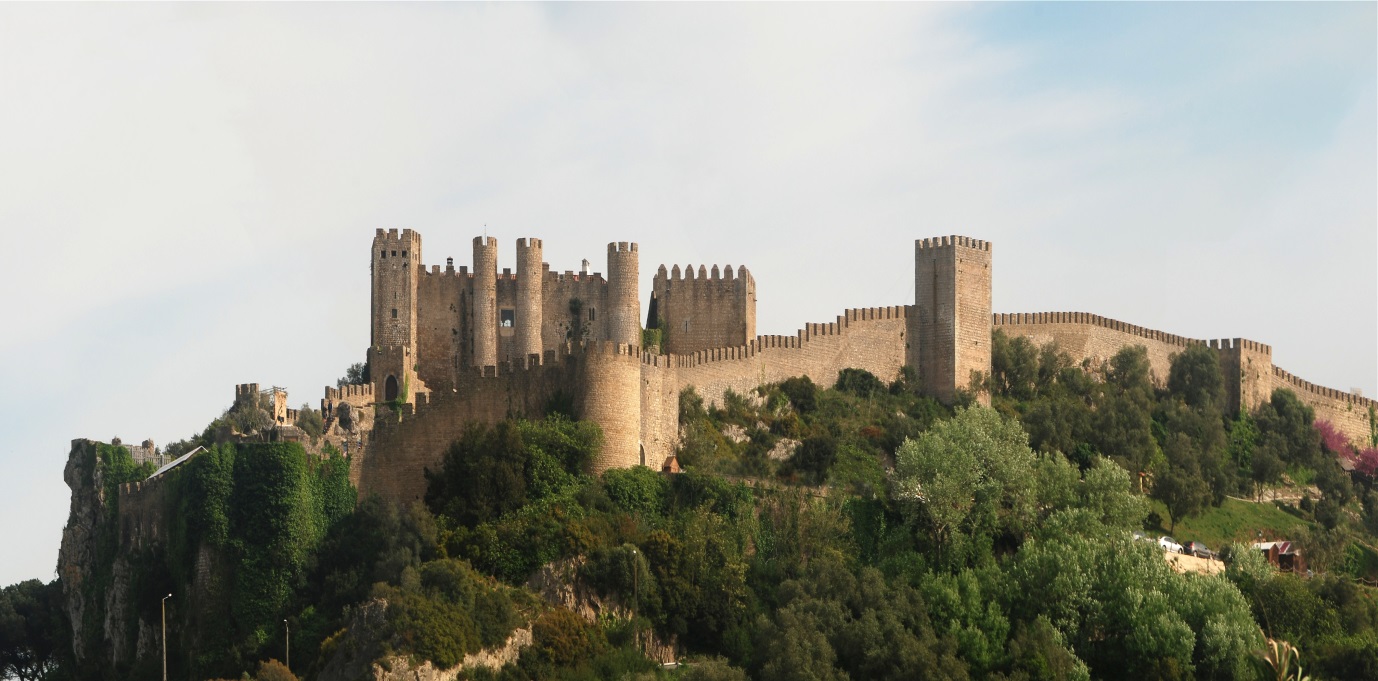 Le château s'élève à 79 mètres au dessus du niveau de la mer. Il présente une forme rectangulaire irrégulière mêlant des éléments des styles roman, gothique, manuélin et baroque, répartis dans deux zones principales.